VIA NOVA CHILDREN’S SCHOOLTUITION PAYMENT AND FEESTuition for August 9th, 2023, to July 26th, 20242 years old/Roly Polies		5 days/week $28,500 year, in monthly installment of $2,375	3 years old/Grasshoppers	5 days/week $27,132 year, in monthly installment of $2,261					4 years old/Dragonflies		5 days/week $27,132 year, in monthly installment of $2,261Tuition payments are due on the first day of each month with a five-day grace period before payments are considered late. If paying after the 5th of the month, please add the late fee of $20.00 to your total. A $25.00 fee will be charge for returned checks. 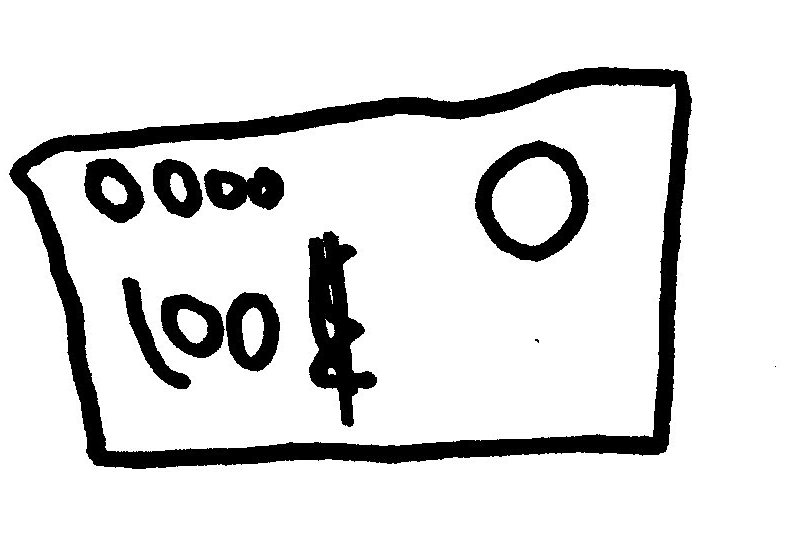 One Time and Annual Fees:Application Fee				$50.00Last Month Deposit			Equal to one month’s tuitionAnnual Earthquake Fee			$25.00Yearly Material Fee			$300.00Late Pick-up Fee				$1 each minuteLate fee for Monthly Tuition		$20.00 after the 5th of the monthReturn Check				$25.00Direct Deposit information:Via Nova Children’s SchoolMechanics BankChecking accnt. no. new 3505406925Rounting no. 121102036